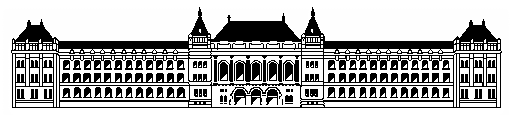 BUDAPESTI MŰSZAKI ÉS GAZDASÁGTUDOMÁNYI EGYETEMÉPÍTÉSZMÉRNÖKI KARCsonka Pál Doktori IskolaKÉRVÉNYSZABADON VÁLASZTOTT TÁRGY AKKREDITÁCIÓJÁHOZTantárgy megnevezése: Tantárgy kódja: Tantárgy oktatója:Intézmény: Egyetem, Kar, Tanszék, külső doktori tárgy estén a doktori iskola neve,tantárgyra mutató web link (pl. tanszéki honlapon)Képzés típusa / szintje: MSc / szakmérnöki képzés / doktori képzés, stb. (min. MSc szintű tárgy kérvényezhető!)Tantárgy tematikájának rövid leírása:A tárgy doktori kutatáshoz való kapcsolódásának rövid indoklása:Budapest, 20...   .    .________________________Doktorandusz nevedoktoranduszA fenti tantárgy teljesítését a doktorandusz kutatása szempontjából indokoltnak tartom és a kérvényt támogatom:________________________Témavezető nevetémavezető